.STARTS ON VOCALS, 64 COUNT INTROSide Together Shuffle Forward, Jazz Box ¼ Turn CrossSide Together Shuffle Back, Rock Back Recover, Kick Ball CrossSide, Hold, Behind Side Cross X2Rock Side Recover Cross Shuffle, ¼ ¼ Cross Shuffle¼ Strut, ½ Strut, Step Pivot, Shuffle½ Strut, ½ Strut, Step Pivot, ShuffleRock Side Recover, Cross Shuffle X2Side Behind, Chasse ¼, Step Pivot, Triple Full TurnStart AgainYou Were Always On My Mind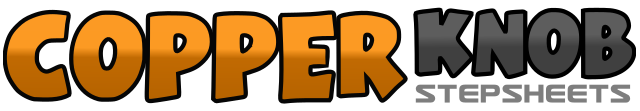 .......Count:64Wall:4Level:Intermediate.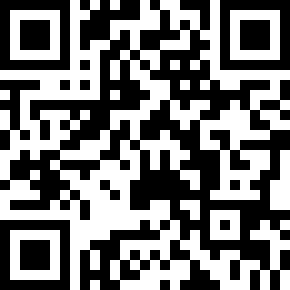 Choreographer:Sandra Speck (UK) - March 2009Sandra Speck (UK) - March 2009Sandra Speck (UK) - March 2009Sandra Speck (UK) - March 2009Sandra Speck (UK) - March 2009.Music:Always On My Mind - Pet Shop BoysAlways On My Mind - Pet Shop BoysAlways On My Mind - Pet Shop BoysAlways On My Mind - Pet Shop BoysAlways On My Mind - Pet Shop Boys........1–2Step left to left side, close right foot next to left3&4Step forward on left foot, close right foot next to left, step forward on left foot5–6Cross right foot over left, step back on left foot7–8Step right to right side turning ¼ right, cross left foot over right1–2Step right to right side, close left foot next to right3&4Step back on right foot, close left next to right, step back on right foot5–6Step back on left foot, recover onto right foot7&8Kick left foot forward, step on ball of left foot, cross right foot over left1–2Step left to left side, hold for one count3&4Step right foot behind left, step left to left side, cross right foot over left5–6Step left to left side, hold for one count7&8Step right foot behind left, step left to left side, cross right foot over left1–2Step left to left side, recover onto right foot3&4Cross left foot over right, step right foot to right side, cross left foot over right5–6Turn ¼ left stepping back on right foot, turn ¼ left stepping left foot to left side7&8Cross right foot over left, step left foot to left side, cross right foot over left1–2Turn ¼ right stepping back on left toe, drop heel to floor3–4Turn ½ right stepping forward on right toe, drop heel to floor5–6Step forward on left foot, pivot ½ turn right transferring weight to right foot7&8Step forward on left foot, close right foot next to left, step forward on left foot1–2Turn ½ left stepping back on right toe, drop heel to floor3–4Turn ½ left stepping forward on left toe, drop heel to floor5–6Step forward on right foot, pivot ½ turn left transferring weight to left7&8Step forward on right foot, close left next to right, step forward on right foot1–2Step left to left side, recover onto right foot3&4Cross left foot over right, step right to right side, cross left foot over right5–6Step right foot to right side, recover onto left7&8Cross right foot over left, step left to left side, cross right foot over left1–2Step left to left side, cross right behind left3&4Step left to left side, close right foot next to left, turn ¼ left stepping forward on left foot5–6Step forward onto right foot, pivot ½ turn left transferring weight to left foot7&8Turn full turn left, stepping right left right (Easier option right shuffle forward)